ГЛАВАМ АДМИНИСТРАЦИЙ МУНИЦИПАЛЬНЫХ РАЙОНОВ И МЭРАМ ГОРОДСКИХ ОКРУГОВ ЧЕЧЕНСКОЙ РЕСПУБЛИКИУправление Федеральной службы государственной регистрации, кадастра и картографии по Чеченской Республике просит Вас рассмотреть вопрос о публикации в средствах массовой информации периодическом издании (районная газета) статью посвященную изменениям в учетно-регистрационной системе, а также на сайте администрации.О проведенной публикации просим сообщить с указанием ссылки в срок до 01.09.2023г.Приложение: на 2 листах.С уважением,	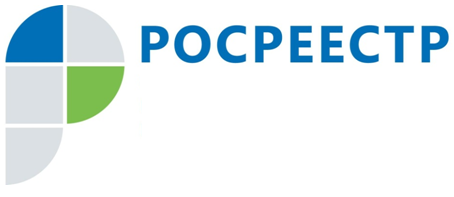 #РосреестрПредоставление материалов ГФДЗРосреестр письмом от 14 ноября 2022 г. № 18-9959-ТГ/22 сообщает, что статьей 4 Федерального закона от 30.12.2021 № 448-ФЗ "О публично-правовой компании "Роскадастр" установлено, что ППК "Роскадастр" осуществляет функции и полномочия, предусмотренные Федеральным законом от 18.06.2001 № 78-ФЗ "О землеустройстве".Статьей 2 Федерального закона от 30.12.2021 № 449-ФЗ "О внесении изменений в отдельные законодательные акты Российской Федерации" часть вторая статьи 24 Закона о землеустройстве дополнена предложением следующего содержания: "Ведение государственного фонда данных, полученных в результате проведения землеустройства, а также перевод документов, содержащихся в данном фонде в форме документов на бумажных носителях, в форму электронных образов таких документов осуществляется Компанией, созданной в соответствии с Федеральным законом "О публично-правовой компании "Роскадастр".Учитывая изложенное, все материалы и данные ГФДЗ (за исключением материалов, содержащих сведения, составляющие государственную тайну) переданы в филиал ФГБУ "ФКП Росреестра" по Чеченской Республике.Документация фонда данных предоставляется ППК "Роскадастр", филиалом бесплатно на основании заявления о предоставлении в пользование документации фонда данных в срок, не превышающий 3 рабочих дней со дня принятия заявления.В случае если запрашиваемая документация фонда данных отнесена к документам, содержащим сведения, отнесенные законодательством Российской Федерации к государственной тайне, к заявлению необходимо приложить документ, подтверждающий право работы с такими материалами и данными.Заявление может предоставляться одним из следующих способов:при личном обращении в филиал;посредством почтовой связи;в электронном виде по адресу электронной почты ППК "Роскадастр", филиала;посредством официального сайта, федеральной государственной информационной системы "Единый портал государственных и муниципальных услуг (функций)".Документация фонда данных предоставляется в виде:документации фонда данных для ознакомления непосредственно в ППК "Роскадастр", филиале и в присутствии должностного лица, ответственного за предоставление государственной услуги, в случае если такая документация фонда данных содержит сведения, отнесенные законодательством Российской Федерации к государственной тайне;копий документации фонда данных;выкопировок из документации фонда данных;выписок из документации фонда данных;справки о наличии документации в фонде данных;уведомления об отсутствии в фонде данных запрашиваемой документации;уведомления об отказе в предоставлении документации фонда данных.Справочно: С 30.12.2022 государственная услуга по предоставлению материалов государственного фонда данных, полученных в результате проведения землеустройства, доступна для оказания в том числе посредством Единого портала государственных и муниципальных услуг (ЕПГУ).Заместитель руководителя Управления Росреестра по Чеченской РеспубликеА.Л. ШаиповФЕДЕРАЛЬНАЯ СЛУЖБА ГОСУДАРСТВЕННОЙ РЕГИСТРАЦИИ, КАДАСТРА И КАРТОГРАФИИ(РОСРЕЕСТР)Управление Федеральной службы государственной регистрации, кадастра и картографии по Чеченской Республике (Управление Росреестра по Чеченской Республике)ЗАМЕСТИТЕЛЬ РУКОВОДИТЕЛЯул. Моздокская, 35, г. Грозный, 364020                                     тел.: (8712) 22-31-29, факс: (8712) 22-22-89e-mail.: 20_upr@rosreestr.ru, http://www.rosreestr.gov.ru                              А.Л. Шаипов